Středisko volného času, Most, 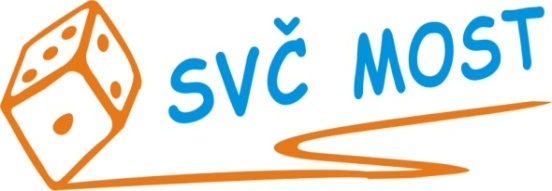 Albrechtická 414, příspěvková organizacee-mail: program@svc-most.cz 	web: www.svc-most.czOBJEDNÁVKA č.		23			Dne:	15. 4. 2021Dodavatel:							Odběratel:			Objednáváme u Vás malování a olejové nátěry v prostorách Střediska volného času, dle následující specifikace:Prostory a výměry: Sálek Abílá barva		 50 m2barevná výmalba	 70 m2barevný sokl		 40 m2Sálek Bbílá barva		50 m2barevná výmalba 	70 m2barevný sokl 		40 m2Chodby (pavilon CF hlavní chodba, spojovací chodba a chodby v pavilonu B)bílá barva 		1200 m2barevná výmalba 	  700 m2barevný sokl		  600 m2malba stěn dvěma nátěry, včetně penetrace podkladuinteriérovou barvou (např. Primalex Standard),bílá v kombinaci s barevnými odstíny - dle požadavku ředitele p.o. (upřesněno před zahájením prací)provedení olejového nátěru soklů v jedné základní a v jedné vrchní barvě, barevný odstín bude domluven na místě před zahájením prací (výška soklu 1,5 m),odstranění původní malby – dle potřeby, (účastník ocení na základě prohlídky prostor),odstranění olejového nátěru – dle potřeby, (účastník ocení na základě prohlídky prostor),vyspravení (bandážování, tmelení broušení, špachtlování) případných nerovností stěn 
a oprav omítek při odstraňování původních nátěrů – dle potřeby (účastník ocení na základě prohlídky prostor),stěhování zařízení a vybavení (manipulace s nábytkem, včetně jeho zakrytí a nastěhování na místo),zakrytí podlah, svítidel.Předmětem veřejné zakázky je dále:odvoz a likvidace vzniklého odpadu (např. nádob od použitých barev) úklid dotčených prostor (vč. vyčištění zábradlí, radiátorů a oken v případě jejich znečištění ze 100 %) předání všech potřebných dokladů, osvědčenízařízení staveniště, skládkovné, vyklizení a uvedení ploch do původního stavudoprava materiálu do místa plněníPráce budou prováděny dle ČSN s dodržením všech technologických postupů výrobce s vynaložením odborné péče za dodržení všech bezpečnostních předpisů pro prováděné práce. Zhotovitel po skončení zakázky předá zadavateli veškeré certifikáty a atesty použitých materiálů 
a výrobků a doklad o uložení odpadu.Rozsah prací je dán zadávací dokumentací veřejné zakázky „Malířské a lakýrnické práce - SVČ“ 
a nabídkou zhotovitele ze dne 7.4.2021.Dodávka určená pro: 		Středisko volného času, Most, Albrechtická 414, p.o.
Zahájení stavebních prací: 	ihned po uzavření smluvního vztahu		Ukončení stavebních prací: 	maximálně do 6-ti týdnů od zahájení pracíMísto dodání:			Středisko volného času, Most, Albrechtická 414, p.o.Cena bez DPH: 			138 300,00  KčCena vč. DPH: 			167 343,00  Kč Smluvní podmínky objednávky:Smluvní strany prohlašují, že skutečnosti uvedené v této objednávce nepovažují za obchodní tajemství a udělují svolení k jejich zpřístupnění ve smyslu zákona č. 106/1999 Sb., a ke zveřejnění bez stanovení jakýchkoliv dalších podmínek.Ostatní smluvní ujednání jsou uvedena v příloze č. 1 této objednávky, která tvoří její nedílnou součást.JEDNO POTVRZENÉ VYHOTOVENÍ OBJEDNÁVKY VRAŤTE OBRATEM ZPĚT.NA FAKTUŘE UVÁDĚJTE ČÍSLO NAŠÍ OBJEDNÁVKY.Smluvní strany prohlašují, že se s obsahem objednávky před podpisem podrobně seznámily, a že tato odpovídá jejich svobodné vůli. Na důkaz toho připojují své podpisy.PODPISY SMLUVNÍCH STRANI.	OBJEDNATEL: 					II.	ZHOTOVITEL:…………………………………………………			        ...............................................................	Danuše Lískovcová	            				RAZÍTKO A PODPIS OPRÁVNĚNÉHO	    ředitelka p.o.					ZÁSTUPCE ZHOTOVITELEDne: ..................................................... 		        Dne: .....................................................firma:DM Color, s.r.o.organizace:Středisko volného času, Most,Albrechtická 414, příspěvková organizacekontaktní osoba:tel.č.:Milan Drobný777269903kontaktní osoba:tel.č.:Jana Bláhová603707452Adresa:Libřice 31Adresa:Albrechtická 414PSČ a město:503 44 LibřicePSČ  a město:43401 MOSTIČ:27477673IČ:72059419DIČ:CZ27477673DIČ: